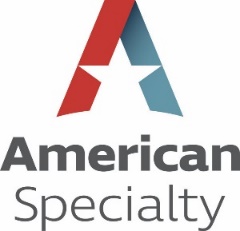 LIVE MUSIC VENUE INSURANCE QUESTIONNAIRESUBMISSION REQUIREMENTSCompleted and signed ACORD Applicant Information Section 125, ACORD CGL Section 126, and ACORD applications for other requested coverages (e.g., Auto, Crime, Excess Liability, Inland Marine, Property)Five years currently-valued insurance company loss runs with description of any claim or reserve in excess of $10,000Copy of the Emergency Response Plan – *** ONLY applies to Live Music Venues, Comedy Clubs, Movie Theaters, and Convention and Civic Centers. ***Employee training manual and/or handbookList of all named insureds (including description) List of additional insureds (including address and relationship to the insured)Sub-contractor/independent contractor agreements and/or agreements between the insured and any additional insured.Certificates of insurance from sub-contractors/independent contractors, if anyLease agreement with building or premises ownerList any additional premises leased, rented, or occupied by applicant and provide contract for eachFacility rental agreement (e.g., required of third parties renting your facility)THE UNDERSIGNED IS AN AUTHORIZED REPRESENTATIVE OF THE APPLICANT AND REPRESENTS THAT REASONABLE INQUIRY HAS BEEN MADE TO OBTAIN THE ANSWERS TO QUESTIONS ON THIS QUESTIONNAIRE.  HE/SHE REPRESENTS THAT THE ANSWERS ARE TRUE, CORRECT AND COMPLETE TO THE BEST OF HIS/HER KNOWLEDGE.I further acknowledge that I understand that this information is provided in conjunction with and in addition to the ACORD application(s) referenced above and that the information contained herein is subject to the same notices, disclaimers, warranties, and representations as on the referenced application(s).Date			Signature of Insured						TitleSend completed form along with referenced ACORD application(s) to: 						American Specialty Insurance & Risk Services, Inc.7609 W. Jefferson Boulevard, Suite 100Fort Wayne, IN  46804Phone:	(800) 245-2744 E-mail:  apply@americanspecialty.comGENERAL INFORMATIONGENERAL INFORMATIONGENERAL INFORMATIONGENERAL INFORMATIONGENERAL INFORMATION1.		Name of Insured (Applicant):2.		Location/Address (if different from ACORD):       2.		Location/Address (if different from ACORD):       2.		Location/Address (if different from ACORD):       2.		Location/Address (if different from ACORD):       2.		Location/Address (if different from ACORD):       3.  		What is the insured’s FEIN number?3.  		What is the insured’s FEIN number?3.  		What is the insured’s FEIN number?3.  		What is the insured’s FEIN number?4.  		What is the insured’s website address?4.  		What is the insured’s website address?4.  		What is the insured’s website address?5.  	Number of years in business?5.  	Number of years in business?6.	Does the insured conduct any other operations under this name?					 Yes	 No	If yes, please explain:       6.	Does the insured conduct any other operations under this name?					 Yes	 No	If yes, please explain:       6.	Does the insured conduct any other operations under this name?					 Yes	 No	If yes, please explain:       6.	Does the insured conduct any other operations under this name?					 Yes	 No	If yes, please explain:       6.	Does the insured conduct any other operations under this name?					 Yes	 No	If yes, please explain:       UNDERWRITING INFORMATION1.	Estimated Annual Admissions:2.	Estimated Annual Receipts:            	Admissions:   Total Admissions (both paid and comp)	          	Alcoholic Beverage Receipts: (both paid and comp)	          	Food Receipts:						          	Non-Alcoholic Beverage Receipts:			          	Rental Receipts: (private events)			          	Other Receipts:						     2.	Estimated Annual Receipts:            	Admissions:   Total Admissions (both paid and comp)	          	Alcoholic Beverage Receipts: (both paid and comp)	          	Food Receipts:						          	Non-Alcoholic Beverage Receipts:			          	Rental Receipts: (private events)			          	Other Receipts:						     2.	Estimated Annual Receipts:            	Admissions:   Total Admissions (both paid and comp)	          	Alcoholic Beverage Receipts: (both paid and comp)	          	Food Receipts:						          	Non-Alcoholic Beverage Receipts:			          	Rental Receipts: (private events)			          	Other Receipts:						     3.	Building Information:    	Square Footage:            Protection Class:            Capacity:           	Construction:      Masonry       Jointed Masonry       Masonry–NC       Frame       Other:           	Fire Protection:       Sprinklers           Hood Extinguisher           Automatic Cut-Off           Other    	(check all that apply)    	Alarm Protection:       Central Station           Local           Other    	(check all that apply)   	Are there hard-wired smoke detectors used in all public areas?					 Yes	 No    	Is the property within one mile of any body of water?						 Yes	 No    	If yes, please provide details.          3.	Building Information:    	Square Footage:            Protection Class:            Capacity:           	Construction:      Masonry       Jointed Masonry       Masonry–NC       Frame       Other:           	Fire Protection:       Sprinklers           Hood Extinguisher           Automatic Cut-Off           Other    	(check all that apply)    	Alarm Protection:       Central Station           Local           Other    	(check all that apply)   	Are there hard-wired smoke detectors used in all public areas?					 Yes	 No    	Is the property within one mile of any body of water?						 Yes	 No    	If yes, please provide details.          3.	Building Information:    	Square Footage:            Protection Class:            Capacity:           	Construction:      Masonry       Jointed Masonry       Masonry–NC       Frame       Other:           	Fire Protection:       Sprinklers           Hood Extinguisher           Automatic Cut-Off           Other    	(check all that apply)    	Alarm Protection:       Central Station           Local           Other    	(check all that apply)   	Are there hard-wired smoke detectors used in all public areas?					 Yes	 No    	Is the property within one mile of any body of water?						 Yes	 No    	If yes, please provide details.          4.   	Does the applicant ever engage in 24-hour operations?						 Yes	 No4.   	Does the applicant ever engage in 24-hour operations?						 Yes	 No4.   	Does the applicant ever engage in 24-hour operations?						 Yes	 No5.  	Does the applicant have a parking lot?								 Yes	 No       	If yes, what is the approximate square footage?       5.  	Does the applicant have a parking lot?								 Yes	 No       	If yes, what is the approximate square footage?       5.  	Does the applicant have a parking lot?								 Yes	 No       	If yes, what is the approximate square footage?       6. 	Is parking lot used for special events?								 Yes	 No6. 	Is parking lot used for special events?								 Yes	 No6. 	Is parking lot used for special events?								 Yes	 No7. 	Does the applicant engage in facility or room rental for private events?				 Yes	 No7. 	Does the applicant engage in facility or room rental for private events?				 Yes	 No7. 	Does the applicant engage in facility or room rental for private events?				 Yes	 No8.  	Entertainment: 	What are the primary music genres of bands hired?       	Does the applicant have or plan to have during the policy period any of the following types of entertainment?	(Select all that apply and indicate the frequency)8.  	Entertainment: 	What are the primary music genres of bands hired?       	Does the applicant have or plan to have during the policy period any of the following types of entertainment?	(Select all that apply and indicate the frequency)8.  	Entertainment: 	What are the primary music genres of bands hired?       	Does the applicant have or plan to have during the policy period any of the following types of entertainment?	(Select all that apply and indicate the frequency)	   DJ/Dance nights (not including touring DJs)Times Per Week:	   Boxing/Ultimate Fighting/Tough Man EventsTimes Per Week:	   Comedy ActsTimes Per Week:	   National Touring Acts/BandsTimes Per Week:	   Local Acts/BandsTimes Per Week:	Does the applicant have, or plan to have during the policy period, any of the following entertainment devices on	premises? (Select all that apply and indicate quantity)	Does the applicant have, or plan to have during the policy period, any of the following entertainment devices on	premises? (Select all that apply and indicate quantity)	Does the applicant have, or plan to have during the policy period, any of the following entertainment devices on	premises? (Select all that apply and indicate quantity)	  Video Games           Dart Boards              Dart Boards            	  Pool Tables              TV’s                          TV’s                        	  Other                      	Does the applicant have, or plan to have during the policy period, any of the following interactive amusement	devices on premises? (Select all that apply and indicate quantity)	Does the applicant have, or plan to have during the policy period, any of the following interactive amusement	devices on premises? (Select all that apply and indicate quantity)	Does the applicant have, or plan to have during the policy period, any of the following interactive amusement	devices on premises? (Select all that apply and indicate quantity)	  Mechanical Bull, Surfboard, 	      or other rides		     		  Trampolines	       Trampolines	     	  Foam Parties		       Dunk Tanks		       Dunk Tanks		     	  Inflatables			       Other		       Other		     	  Climbing Walls		     	  Climbing Walls		     	  Climbing Walls		       	Are any events held outdoors?									 Yes	 No       	If yes, please answer the following:	a.	Do you have a weather cancellation plan in place?					 Yes	 No	b.	Are temporary stages used?								 Yes	 No       	c.   	Who is responsible for constructing the stage?         	Are any events held outdoors?									 Yes	 No       	If yes, please answer the following:	a.	Do you have a weather cancellation plan in place?					 Yes	 No	b.	Are temporary stages used?								 Yes	 No       	c.   	Who is responsible for constructing the stage?         	Are any events held outdoors?									 Yes	 No       	If yes, please answer the following:	a.	Do you have a weather cancellation plan in place?					 Yes	 No	b.	Are temporary stages used?								 Yes	 No       	c.   	Who is responsible for constructing the stage?       9.  	Live Music Information:	Type of Acts:          National Acts          Local Acts	History of National Acts:        	What considerations are made when determining whether to hire a band?       	Are different security measures considered based on the band hired? 				 Yes	 No	If yes, describe:      	Do you allow mosh pits or body surfing?								 Yes	 No	What measures are taken to prevent mosh pits/body surfing and stop if one begins to form?       	Does venue provide production (lights, PA)?							 Yes	 No	Production Mgr. Name:       	Production Mgr. Email:       	Is venue responsible for band equipment while in the care, custody, or control of the venue?     	 Yes	 No	Does venue use outside promoters?								 Yes	 No	If yes, please give details on whether a rental agreement is used and if the promoter is naming venue as 			additional insured:        	Does venue provide ground transportation for talent?						 Yes	 No       	Details:       	Does venue provide “Runner” service?								 Yes	 No	Does insured verify proof of driver insurance and run MVRs on the drivers?			 Yes	 No       	Details:       	Does venue have professional barricades?							 Yes	 No	Explain detailed training plan for use and staffing of barricade:       9.  	Live Music Information:	Type of Acts:          National Acts          Local Acts	History of National Acts:        	What considerations are made when determining whether to hire a band?       	Are different security measures considered based on the band hired? 				 Yes	 No	If yes, describe:      	Do you allow mosh pits or body surfing?								 Yes	 No	What measures are taken to prevent mosh pits/body surfing and stop if one begins to form?       	Does venue provide production (lights, PA)?							 Yes	 No	Production Mgr. Name:       	Production Mgr. Email:       	Is venue responsible for band equipment while in the care, custody, or control of the venue?     	 Yes	 No	Does venue use outside promoters?								 Yes	 No	If yes, please give details on whether a rental agreement is used and if the promoter is naming venue as 			additional insured:        	Does venue provide ground transportation for talent?						 Yes	 No       	Details:       	Does venue provide “Runner” service?								 Yes	 No	Does insured verify proof of driver insurance and run MVRs on the drivers?			 Yes	 No       	Details:       	Does venue have professional barricades?							 Yes	 No	Explain detailed training plan for use and staffing of barricade:       9.  	Live Music Information:	Type of Acts:          National Acts          Local Acts	History of National Acts:        	What considerations are made when determining whether to hire a band?       	Are different security measures considered based on the band hired? 				 Yes	 No	If yes, describe:      	Do you allow mosh pits or body surfing?								 Yes	 No	What measures are taken to prevent mosh pits/body surfing and stop if one begins to form?       	Does venue provide production (lights, PA)?							 Yes	 No	Production Mgr. Name:       	Production Mgr. Email:       	Is venue responsible for band equipment while in the care, custody, or control of the venue?     	 Yes	 No	Does venue use outside promoters?								 Yes	 No	If yes, please give details on whether a rental agreement is used and if the promoter is naming venue as 			additional insured:        	Does venue provide ground transportation for talent?						 Yes	 No       	Details:       	Does venue provide “Runner” service?								 Yes	 No	Does insured verify proof of driver insurance and run MVRs on the drivers?			 Yes	 No       	Details:       	Does venue have professional barricades?							 Yes	 No	Explain detailed training plan for use and staffing of barricade:       AUTO EXPOSURE	AUTO EXPOSURE	AUTO EXPOSURE	AUTO EXPOSURE	Complete the following chart:							Complete the following chart:							Complete the following chart:							Complete the following chart:							We do this and are seeking coverage.We do this and have coverage elsewhere.We do not do this.Own/lease/borrow/rent vehicles for company business.Hire transportation services for company business.Allow employees/volunteers to drive their personal vehicles on company business.Provide valet or VIP parking services.Provide or hire shuttle services.If you are seeking coverage for any of the above, we may require a completed Auto Exposure Supplemental Questionnaire.If you are seeking coverage for any of the above, we may require a completed Auto Exposure Supplemental Questionnaire.If you are seeking coverage for any of the above, we may require a completed Auto Exposure Supplemental Questionnaire.If you are seeking coverage for any of the above, we may require a completed Auto Exposure Supplemental Questionnaire.CONSTRUCTION/RENOVATION1.	Do you expect any construction, renovation, additions, or repair work (other than regularly 	scheduled maintenance) at your facility during the policy period?					 Yes   No	If yes:	Who will perform the work?       Employees      Contractor	Please describe the work or project:       									EMERGENCY RESPONSE PLAN1. 	Do you have an Emergency Response Plan?							 Yes	 No             2.	How often is the plan updated?	      3.	What year was the plan last updated?       4.	Do you review the plan with employees?							 Yes	 No5.	What frequency is the plan reviewed with employees?       6.	Do you have an active shooter plan?								 Yes	 NoEMPLOYEE BENEFITS LIABILITY	Is Employee Benefits Liability coverage desired?							 Yes   No	If yes, please complete the following section.	1.         	Number of employees:       2.	Retroactive Date:         						3.	Has Employee Benefits Liability coverage been continuously in force since the Retroactive Date?	 Yes   No4.	On optional enrollment items, is a signed acceptance/rejection page collected?			 Yes   No	If yes, is the signed acceptance or rejection retained in the employee’s personnel file?		 Yes   NoFIREWORKS/PYROTECHNICS	1.         	Are pyrotechnics or fireworks displayed at any of your operations/events?  			 Yes   No	If yes, is excess pyrotechnics/fireworks coverage desired?        					 Yes   No                                                          	If coverage is desired, please complete the Pyrotechnics Supplemental Questionnaire.LIQUOR LIABILITY	Do your operations include the sale or distribution of alcoholic beverages?  			 Yes   No	If yes, please complete the following section.1.         	Location(s) where alcohol will be served:       	Hours of Operation:       2.	When is alcohol served?      Year-round      Event specific	If event specific, is alcohol service stopped at least ½ hour prior to the end of the event?		 Yes    No3.	Type of Beverage sold:	  Beer/Wine      Mixed Drinks      Hard Liquor4.	Receipts (complete all that apply):	Applicant’s gross sales from alcohol:       	If sold by a concessionaire/subcontractor/vendor, how much compensation does applicant receive?       	Value of compensated/free alcohol (including “free” beverage tickets):       	5.         	Will alcohol be served:	 Directly by the insured’s employees/volunteers?   				 Through a concessionaire/subcontractor/vendor?     	If through a concessionaire/subcontractor/vendor, does this entity provide a certificate of	insurance naming you as an additional insured including liquor liability?				 Yes    No	If alcohol is served directly by the insured’s employees/volunteers:	Name on liquor license:	     	License #:		     	Class of License:	     6.	Do ALL servers receive alcohol awareness training?						 Yes    No	Please indicate which training program is utilized (SAFE, TIPS, etc.).       7.	Management Practices:	Do you have a system for monitoring compliance with alcohol serving practices for all 	individuals who have responsibility for serving alcohol?  						 Yes    No	If yes, please describe the system.       	Do you have a system to ensure alcohol awareness training requirements are current for 	all individuals who have responsibility for serving alcohol?					 Yes    No	Do you take disciplinary action up to and including termination for any individuals who 	violate your alcohol serving policies?								 Yes    No	If yes, please describe.       8.	Explain process for checking ID’s (e.g. everyone is checked, only those appearing to be 30 or younger, etc.).9.     	Has applicant’s liquor license ever been revoked or suspended?   				 Yes    No	If yes, please explain:       10.	Has the applicant incurred claims for liquor liability during the last five years?   			 Yes    No 		If yes, please explain:       11.	Has any insurer cancelled or non-renewed coverage during the last five years?			 Yes    No	If yes, please explain:       12.	Has the applicant ever been fined by an alcoholic beverage control or other governmental entity?	 Yes    No  	If yes, please explain:       13.	Is bring your own bottle (BYOB) allowed?							 Yes    No14.	Is the alcohol service:   Contained within one fixed site      Booths/stands throughout the event site15.	Is there a limit placed on the quantity of alcoholic beverages purchased at one time?		 Yes    No	If yes, please describe:       16.	Do you maintain security personnel at the site of alcohol service?					 Yes    No17.	Do you exercise the right of search and seizure?							 Yes    No18.	Is the parking area patrolled to prevent intoxicated drivers from leaving the premises?		 Yes    No	19.	Is there any type of designated driver program in place?						 Yes    No20.	Are rules/regulations clearly displayed?								 Yes    No21.	Is food service available to patrons consuming alcohol?						 Yes    NoRESTAURANT/SNACK OR JUICE BAR/VENDING		Do you provide food services?									 Yes    No				If yes, please complete the following section.	1.			Indicate exposure:   Restaurant    Snack/Juice Bar (no cooking surfaces or fryers)    Vending			If restaurant, answer the following questions:2.			Are all cooking surfaces properly fire protected?							 Yes   No 			What type of Automatic Extinguishing System (AES) is in place?       			Do you have a contract for servicing and maintaining the Automatic Extinguishing System?	 Yes   No 			How often is this system serviced and maintained?    Monthly    Quarterly    Semi-Annually    Annually			How often are filters cleaned?       			By whom?       			How often are hoods/ducts cleaned?       			By whom?       SECURITY	Are you responsible for security operations?								 Yes   No	If yes, how are the security operations managed?  		  We manage them ourselves. *	  We subcontract the operations to a separate company. **		If no, describe who is responsible for security:       	*	If you manage security operations, complete this section in full.	**	If you subcontract the operations to a separate company, provide the contract and certificate naming you as Additional   	  	Insured.  You do not need to complete the remainder of the section if you are not responsible for security operations or 		if you subcontract security operations to another company.SECURITY OPERATIONS1.		Is the venue monitored by security on a 24-hour basis?				 		 Yes	 No			If no, please explain:       2.		Please describe security presence at the entrance and egress of the venue:       3.		Are patrons screened at venue entry?								 Yes	 No		If yes, how?      Bag Checks	  Wanding     Metal Detector     ID’s    Other:       		Is patron screening done for all events?								 Yes	 No		If no, please explain:       4.		What are the staffing guidelines per number of patrons?       5.		Are the staffing guidelines determined by:	 Ordinance/Statute	  Industry Standard6.		Are security cameras on site?									 Yes	 No		If yes, what areas are covered (outer perimeter, concourse, field of play, back stretch, interior, 		parking, etc.)?       		If yes, what is the data retention time period?       7.		Are dogs used in your security operation?							 Yes	 No		If yes, are the dogs and handlers certified?							 Yes	 No		If no, please explain:       8.		Do you work with local law enforcement regarding security operations?				 Yes	 No		If yes, to what extent?		  Tour Training       Table Top Training       Full Scale Training       None of these:       		How often?    Monthly       Quarterly       Bi-annually       Annually       Other:       9.		Are vendors screened before loading or unloading into the building?				 Yes	 NoSECURITY PERSONNEL1.		Are security personnel employees of your company?						 Yes	 No		If no, what is the relationship?		  Independent Contractors       Off-duty police officers       Other, describe:       2.		Answer the following for all people who will provide security services:		How do you screen candidates (check all that apply)?		 Criminal Background Check   Reference Check   Interview   Other:      		Do you require initial training be completed prior to employment?					 Yes	 No		Do you provide a personal copy of your training/safety manual?					 Yes	 No		Do you require an annual refresher or continuing education training?				 Yes	 No3.		Do any security guards/officers carry firearms as part of their equipment while on duty?		 Yes	 No		If yes, answer the following:		Do you issue the firearms or allow people to use their own (check all that apply)?		 We issue them.   People can use their own.		If people can use their own, do you inspect/approve the firearm?				 N/A	 Yes	 No   		Do you verify the appropriate firearms licenses are maintained by the individual?			 Yes	 No